Наименование учреждения   ___СОШ № 6_______________________________________ФИО  __Тюлюбаева Айгулим Жусуповна___________________________________________________________Должность  _учитель казахского языка и литературы_______________________________________________________Стаж работы _14______________________________________________________Категория _І________________________________________________________Предмет__казахский язык _________________________________________________________Тема  ___ «Бәйтерек»__________________________________________________________Класс     __4 «А»_________________________________________________________Мұғалім: Төлебаева Айгүл ЖүсіпқызыҚазақ тіліСынып: 4Оқыту мақсаты:  «Бәйтерек» тақырыбы бойынша оқушылардың сөздік қорын қалыптастыруды жалғастыру. Оқылым, тыңдалым, айтылым, жазылым әрекеттерін жүйелі түрде қолданып, тілдесім әрекетіне жетелеу. Күтілетін нәтиже:  Алған білімдерін қорытындылап жүйелеу.Топтағы жұмыс арқылы топтағы  қарым-қатынасты көрсету.  Оқушы: 
А. Мен тақырып бойынша жаңа сөздердің мағынасын ажырата аламын, қарапайым сұрақтар құрастыра аламын. Септіктерді сөйлемде сұрақ арқылы анықтай аламын.В. Мен етістік шақтарын  қолданып, мен  сөз тіркестері мен сөйлем  құрастыра аламын.С. Мен шағын әңгіме жаза  аламын.КезеңУақытРесурстарМұғалімнің әрекетіОқушының әрекетіБағалауМодульҰйымдастыру кезеңі Қазақстанда амандасады: Жаңа тақырыпқа шығу5 мин.Шаттық шеңбері:І топ  Жағажай тобыІІ топ  Бәйтерек  тобыІІІ топ  Әлем тобыфлипчарт1. Амандасады.2.Психологиялық дайындықБасқа тілдік атмосфераға енгізу.Сыныптағы оқушылар арасында жағымды психологиялық ахуалды туғызады. Бейнеролик  «Астана – Бәйтерек» көріп,  сабақтың тақырыбын анықтайды. Жай және күрделі сұрақтар қойылады:1.Сәлемдесу түрлері.2.Сабаққа дайындықтарын көрсетеді.І топ  Жағажай тобыІІ топ  Бәйтерек  тобыІІІ топ Әлем  тобыСөздерді оқиды. Топ мүшелерін тағайындайды. Әр оқушы өз міндетін атқарады.Топта жұмыс істеу ережесін еске түсіреді.Басбармақ Вербальды бағалау.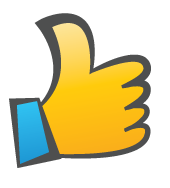 Шапалақ соғуОЖТСТОү,ОЖЕСОБілуКіріспе бөлімі.Қызығушылықты ояту. 5 мин Интербелсенді   Сөздікпен жұмысБанк сөзі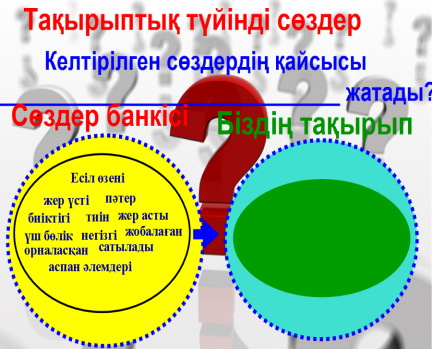 Сөздік жұмысын жасайды. Барлығы бір-бірден шығып, сөздерді банк сөзінен алып сөз тіркес  немесе сөйлем құрастырады.Өзен-река                      Бойында-на берегу              Биіктігі-высота                 Дәл-точно                                Бөлік-части                     Аспан-небо 1сөз тіркес-1 фишкаОЖТ, СТО, ОүБОБТүсіну Мағынаны тану10 мин«Инсерт» стратегясы33 бет 1-жаттығу.  «Инсерт» стратегиясын  оқушыларға ұсынады. Эксперт тобы әр топтан 1-2 оқушының жауаптарын тыңдайды.Мұғалім мәтін көлемін  сыныптың деңгейіне қарап ұсынады. қосымша Монументтің авторлары жобалаушы  архитектор А.Рүстембеков,  С.Базарбаев пен Ж.Айтбалаев . Ал негізгі идеясы Елбасы Нұрсұлтан Назарбаевтықы.Топта талқылайды, кестені толтырады.Әр топта кестені сөз тіркестер мен сөйлемдерді жазып кестені толтырады, қорғайды.І топ. Астана қаласы Есіл өзенінің бойында орналасқан. Астананың символы-Бәйтерек монументі. ІІ топ. Бәйтерек қаланың дәл ортасында орналасқан. Бәйтеректің биіктігі 97 м. ІІІ топ. «Бәйтерек» үш бөліктен тұрады- жер асты, жер үсті және аспан әлемдері. Критериалды бағалау.ОЖТ, СТО, ОүБОБЭксперт тобыҚолдану7минФлипчарт Қиындықты түсінбеушілікті анықтап, көмек көрсету, балаларды бақылауды жүргізу және қорытынды шығаруға жетелеу.  Семантикалық картаны толтыру.Оқушылар постер құрастырады, тақтадағы қажет сын есімдерді қолданады.Жекеше жұмыс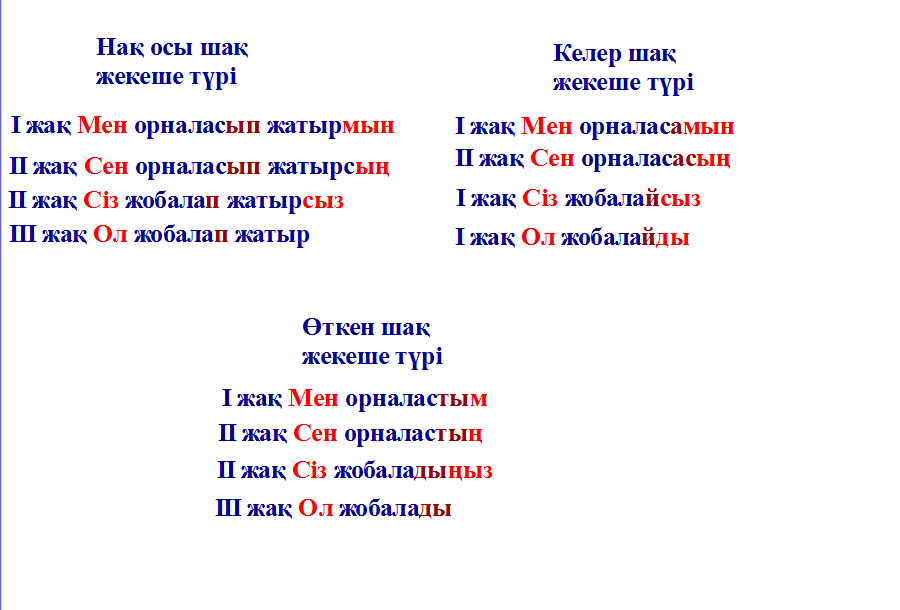 Өзін-өзі тексереді.1дұрыс жауап-1фишкаОЖТ,СТО, ОүБОБИнтерактивті тақтаСергіту сәті. «Қара жорға».БилейдіТалдау5 минСинквейнСинквейн жазу жазу әдісі интербелсенді тақтада үлгі ретінде береді. Оқушылар Синквейн әдісін еске түсіріп, Бәйтерек туралы 5 жолды өлең жазады.Вербальды бағалау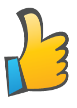 ТжДБО,СТОСинтез7минҚоржын-қалта «Сұрақты ұстап ал» ұсынады.33 бет сұрақтарОқушылар сұрақтарға жауап береді.Ұпай жинайдыТжДБО,СТО,ОүБОБҮй жұмысы3 мин.Бәйтерек тақырыпқа диалог құру және сөйлеу;мәтінді мазмұндау;Бағалау 3 минОқушылардың  бағалауын тыңдайды.Тақырып бойынша 5 саусаққа сабақта алған әсерін жазуын сұрайды. тақырып бойынша саусақтарына өз пікірлерін   жазуға тырысады. СТО, ОүБОБ    " V " - уже знал Білдім
" + " – новое       Жаңа ақпарат. " - " - думал иначе Басқаша ойладым." ? " - не понял, есть вопросы.ОрналасуІ жақорналасуІІ жақжобалауІІ жақжобалауІІІ жақОсы шақӨткен шақКелер шақ    " V " - уже знал Білдім
" + " – новое       Жаңа ақпарат. " - " - думал иначе Басқаша ойладым." ? " - не понял, есть вопросы.